EWANGELIAMt 21, 33-43Przypowieść o dzierżawcach winnicySłowa Ewangelii według Świętego MateuszaJezus powiedział do arcykapłanów i starszych ludu:
«Posłuchajcie innej przypowieści. Był pewien gospodarz, który założył winnicę. Otoczył ją murem, wykopał w niej tłocznie, zbudował wieżę, w  końcu oddał ją w dzierżawę rolnikom i wyjechał.Gdy nadszedł czas zbiorów, posłał swoje sługi do  rolników, by odebrali plon jemu należny. Ale rolnicy chwycili jego sługi i jednego obili, drugiego zabili, trzeciego zaś ukamienowali. Wtedy posłał inne sługi, więcej niż za pierwszym razem, lecz i z nimi tak samo postąpili. W końcu posłał do nich swego syna, tak sobie myśląc: Uszanują mojego syna. Lecz rolnicy, zobaczywszy syna, mówili do siebie: „To jest dziedzic; chodźcie, zabijmy go, a posiądziemy jego dziedzictwo”. Chwyciwszy go, wyrzucili z winnicy i zabili. Kiedy więc przybędzie właściciel winnicy, co uczyni z owymi rolnikami?»Rzekli Mu: «Nędzników marnie wytraci, a winnicę odda w dzierżawę innym rolnikom, takim, którzy mu będą oddawali plon we  właściwej porze».Jezus im rzekł: «Czy nigdy nie czytaliście w Piśmie: „Ten właśnie kamień, który odrzucili budujący, stał się głowicą węgła. Pan to sprawił, i jest cudem w naszych oczach”. Dlatego powiadam wam: Królestwo Boże będzie wam zabrane, a dane narodowi, który wyda jego owoce».Oto słowo Pańskie.08.10.23            XXVII niedziela zwykła 1. Taca z ostatniej niedzieli wyniosła  4670 zł.2. Dzisiaj o godz. 10.30 w salce parafialnej trzecia katecheza dla rodziców i chrzestnych.3. Za tydzień́ będziemy obchodzili niedzielę papieską z tej racji młodzież̇ z KSM przeprowadzi zbiórkę̨ do puszek na Dzieło Nowego Tysiąclecia, jednocześnie podczas zbiorki będzie możliwość́ nabycia kremówek papieskich w cenie 7 zł.4. W piątek różaniec fatimski  po Mszy św. o g. 17.00.5. W najbliższy piątek o g.16.00 spotkanie z ministrantami w zakrystii ministranckiej, a po Mszy św. wieczorowej spotkanie KSM-u na salce.6. W najbliższą sobotę zapraszamy rodziców dzieci I-komunijnych na cmentarz na g. 9.00. Ojców zapraszamy do wykoszenia trawy w obrębie ołtarza, natomiast matki do umycia szyb na ołtarzu. 7. W następną niedzielę o godz. 10.30 w salce parafialnej katecheza dla narzeczonych.8. Bóg zapłać za ofiarę na tabernakulum: Bezimiennie z Werchlisia – 100zł., Bezimiennie z Janowa Podlaskiego – 100zł., Bezimiennie z Jakówek – 150zł., Irena Krasuska z Nowego Pawłowa – 200zł., Bezimiennie ze Starego Pawłowa – 200zł, Bezimiennie z ul. Sienkiewicza – 200zł., Bezimiennie z Błonia – 200zł., 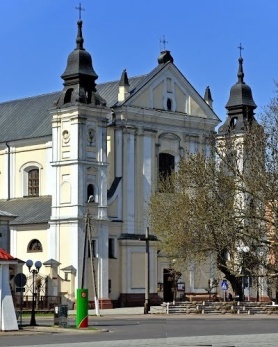 08.10. 2023 r.W CIENIU BazylikiPismo Parafii Trójcy św. w Janowie Podlaskim-do użytku wewnętrznego-PONIEDZIAŁEK – 09 październikaPONIEDZIAŁEK – 09 października7.001.+Franciszka, Andrzeja (r.), zm. z rodz. Peszuków, Łukaszuków, Matejczuków, Miturów.2. +Mariannę Kociubińską – greg. 9 – of. mąż z dziećmi.17.001. +Sabinę (r.) i  Wiktora Brzezińskich – of. córka Anna.  WTOREK – 10 październikaWTOREK – 10 października7.00 1. +Jana (r.), Władysława, Józefę, zm. z rodz. Krzesiaków i Dejów- of. Janina Krzesiak.2. +Mariannę Kociubińską – greg. 10 – of. mąż z dziećmi.3.+Janinę Chalimoniuk, zm. z rodz. Chalimoniuków i Jędrzejczuków. 17.001.+Marię Hodun (10r.), Stanisława i Zenona – of. rodzina.2.+Franciszka Bartoszuka (30dz.) ŚRODA – 11 październikaŚRODA – 11 października7.00 1. +Mariannę Kociubińską – greg. 11 – of. mąż z dziećmi2. O Boże błog., opiekę MB dla Jakuba z racji 1 r. urodzin – of. rodzice. 17.001.W intencji uczestników nowenny do MBNP.2.+Mariannę (20r.), Mariana, dziadków z obu stron, Stefana Mironina – of. córki. Czwartek – 12 października Czwartek – 12 października 7.001.+Józefę, Kazimierza, Jadwigę, Adolfa, Jana, Kazimierę, zm. z rodz. Kapłanów i Kondraciuków – of. Teresa Kapłan. 2. +Mariannę Kociubińską – greg. 12 – of. mąż z dziećmi17.001.+ Mariana (38r.), Józefa, Jana, Władysławę, zm. z rodz. Owerków, Sulejów, Tychmanowiczów. 2.+Arkadiusza Semeniuka (30dz) – of. koledzy z pracy. PIĄTEK – 13 październikaPIĄTEK – 13 października7.001.+Mariannę Kociubińską – greg. 13 – of. mąż z dziećmi 2.Dz.bł. w 30 r. ślubu państwa Marty i Janusza. 17.001. W int. dzieci objętych modlitwą różańcową przez rodziców z Róż Różańcowych. SOBOTA – 14 październikaSOBOTA – 14 października7.001. +Mariannę Kociubińską – greg. 14 – of. mąż z dziećmi2.+Czesława (12r.), Teresę, Janinę, Zygmunta, Reginę, Antoniego, Jadwigę, Kazimierza, Stanisława z żoną – of. Bogdan Żuk. 17.001.+ Tadeusza (r.), rodziców, zm. z rodz. Dacewiczów i Turów.2.Dz.błag. w 5 r. ślubu państwa Sylwii i Krzysztofa Urbańczuków, o Boże błog., opiekę MB na dalsze lata życia – of. rodzice. NIEDZIELA – 15 października NIEDZIELA – 15 października 8.001.+Mariannę Kociubińską – greg. 15 – of. mąż z dziećmi.2. Danutę, Bolesława, zm. z rodz. Ślifirczyków, Okoniów, Jaworskich, Elżbietę Karpiuk – of. rodzina. 9.301.Dz.błag. w 1 r. ślubu Weroniki i Jakuba – of. rodzice. 2.+Zm. siostry z KRK i ich rodzin, zel. Michaliny Mazulis. 11.301. Za parafian2.Dz.błag. w 25 r. ślubu państwa Krystyny i Bogdana Romaniuków3.+Zm. członkinie z KRK ze Starego Pawłowa zel. Haliny Adamiuk. 17.001. +Stanisławę Górską (4r.), zm. z rodz. Górskich i Malinowskich.  2.+Jadwigę Dubisz (1r.), Alojzego, zm. z rodz. Dubiszów i Pańków.